Сессия №8                             Решение № 111                  27 мая 2020 годаО принятии муниципального имущества из собственности городского поселения Звенигово Звениговского муниципального района Республики Марий Эл в собственность Звениговского муниципального района Республики Марий ЭлРассмотрев решение Собрания депутатов городского поселения Звенигово Звениговского муниципального района Республики Марий Эл от 25.05.2020 г. № 55 «О безвозмездной передаче муниципального имущества из собственности  городского поселения Звенигово Звениговского муниципального района Республики Марий Эл в собственность Звениговского муниципального района Республики Марий Эл», на основании Федерального закона от 6 октября 2003 года № 131-ФЗ «Об общих принципах организации  местного самоуправления  в Российской Федерации», Закона Республики Марий Эл от 30 декабря 2006 года №82-З «О разграничении муниципального имущества между муниципальными образованиями в Республике Марий Эл», Устава Звениговского муниципального района Республики Марий Эл, Собрание депутатов Звениговского муниципального района Республики Марий ЭлРЕШИЛО:	1. Принять из собственности городского поселения Звенигово Звениговского муниципального района Республики Марий Эл в собственность Звениговского муниципального района Республики Марий Эл имущества, согласно приложению.2. Настоящее решение вступает в силу со дня его подписания.Председатель Собрания депутатовЗвениговского муниципального района                                         Н.В. ЛабутинаПриложение к решению Собрания депутатов от 27 мая 2020 № 111ПЕРЕЧЕНЬмуниципального имущества, передаваемого из собственности городского поселения Звенигово Звениговского муниципального района Республики Марий Эл в собственность Звениговского муниципального района Республики Марий Эл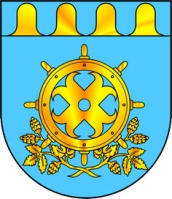 ЗВЕНИГОВО МУНИЦИПАЛ РАЙОНЫН  ДЕПУТАТ – ВЛАКЫН ПОГЫНЫН  ШЫМШЕ СОЗЫВШЕСОБРАНИЕ ДЕПУТАТОВ ЗВЕНИГОВСКОГО МУНИЦИПАЛЬНОГО РАЙОНАСЕДЬМОГО СОЗЫВА№ п/пНаименование объектаМестонахождение объектаБалансовая стоимость, рублей1Здание молодежного культурно - досугового центра, назначение: нежилое, 2-этажный, площадь 1240,7 кв.м. Республика Марий Эл,  Звениговский район, г. Звенигово, 
ул. Советская дом 411 614 213,122Земельный участок,  категория земель: земли населенных пунктов, разрешенное использование: культурное развитие, площадь 2769 кв.м. Республика Марий Эл,  Звениговский район, г. Звенигово, 
ул. Советская дом 41